Locomotive & RhythmPE in a Box 5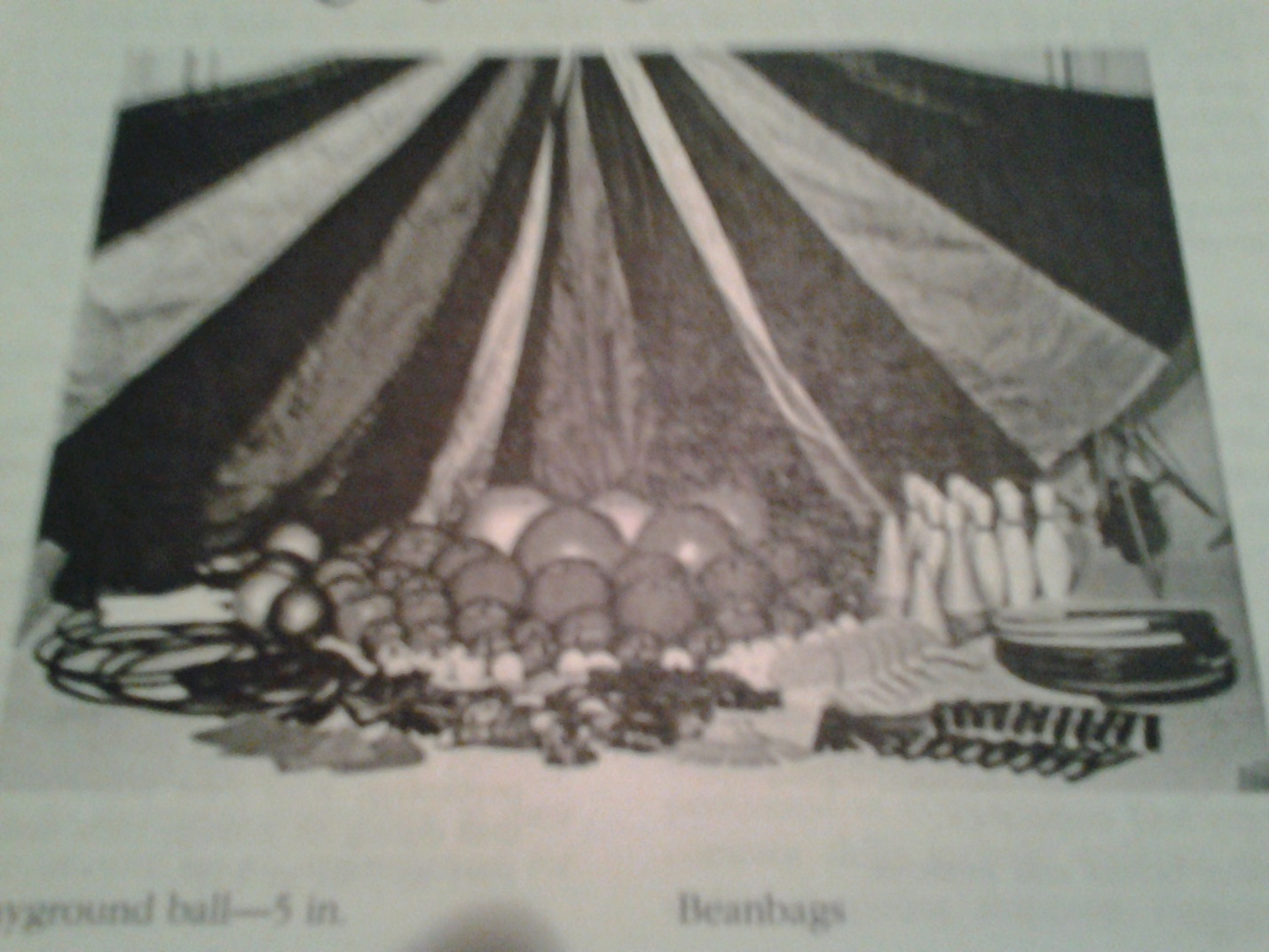 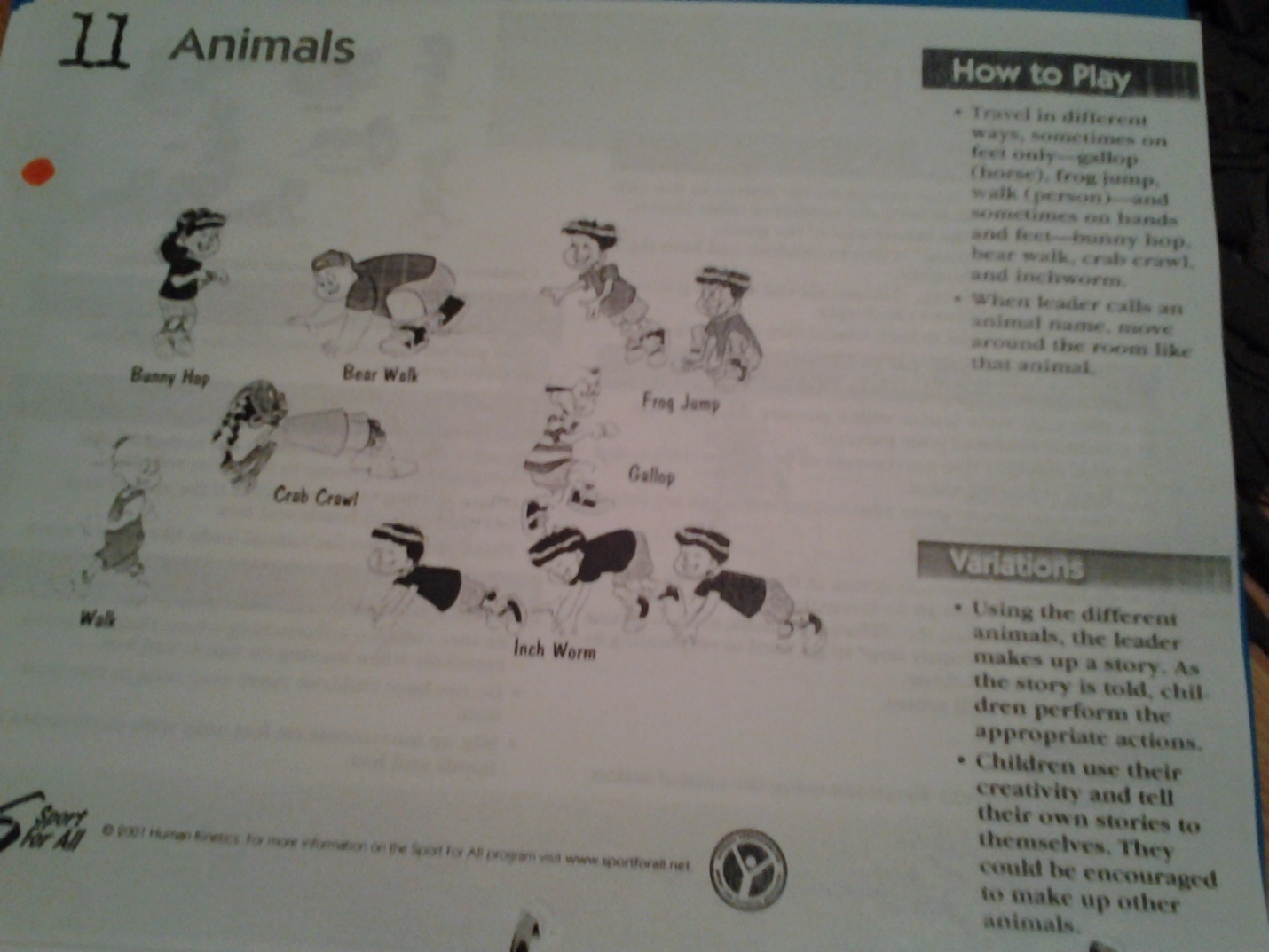 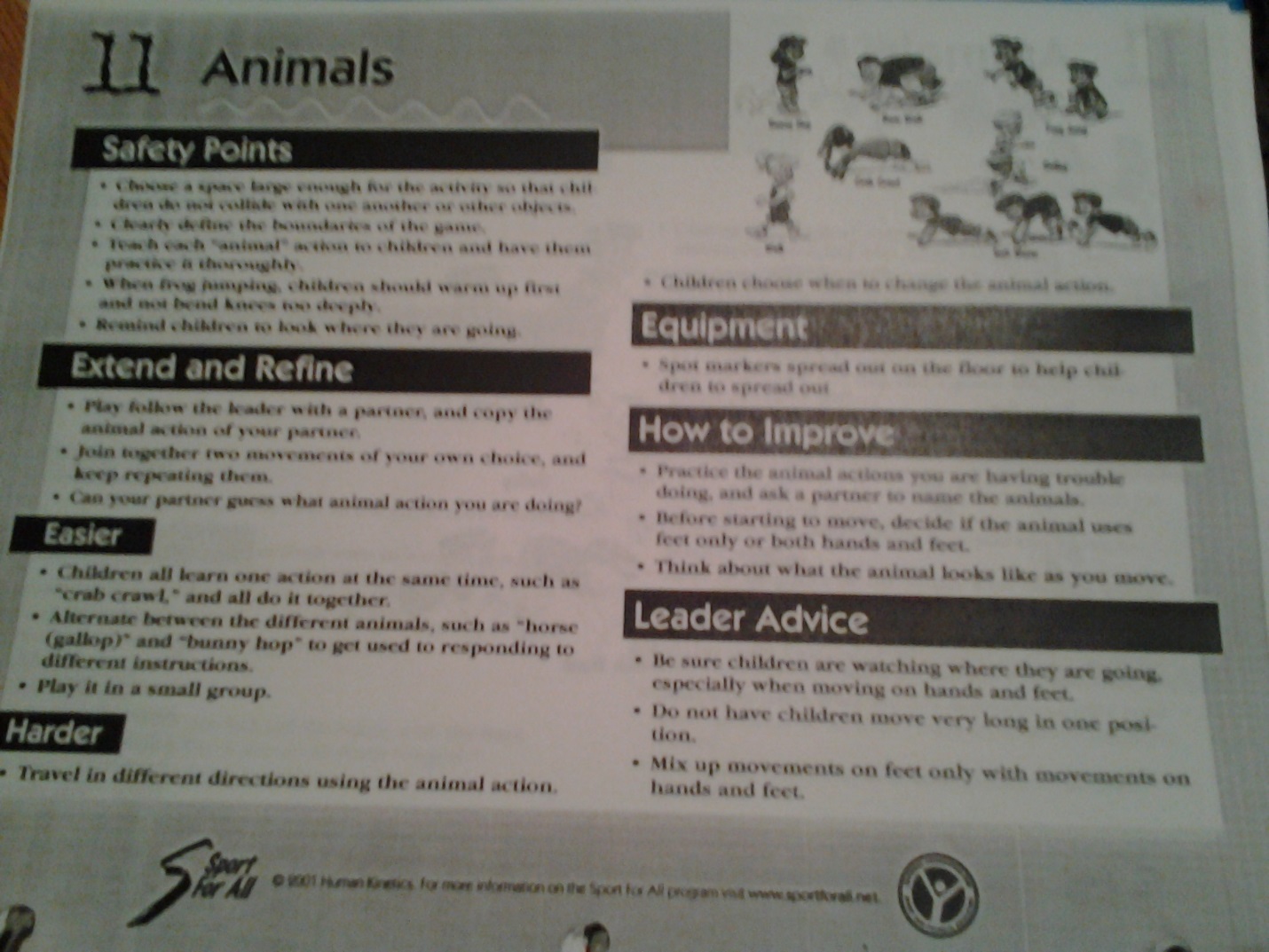 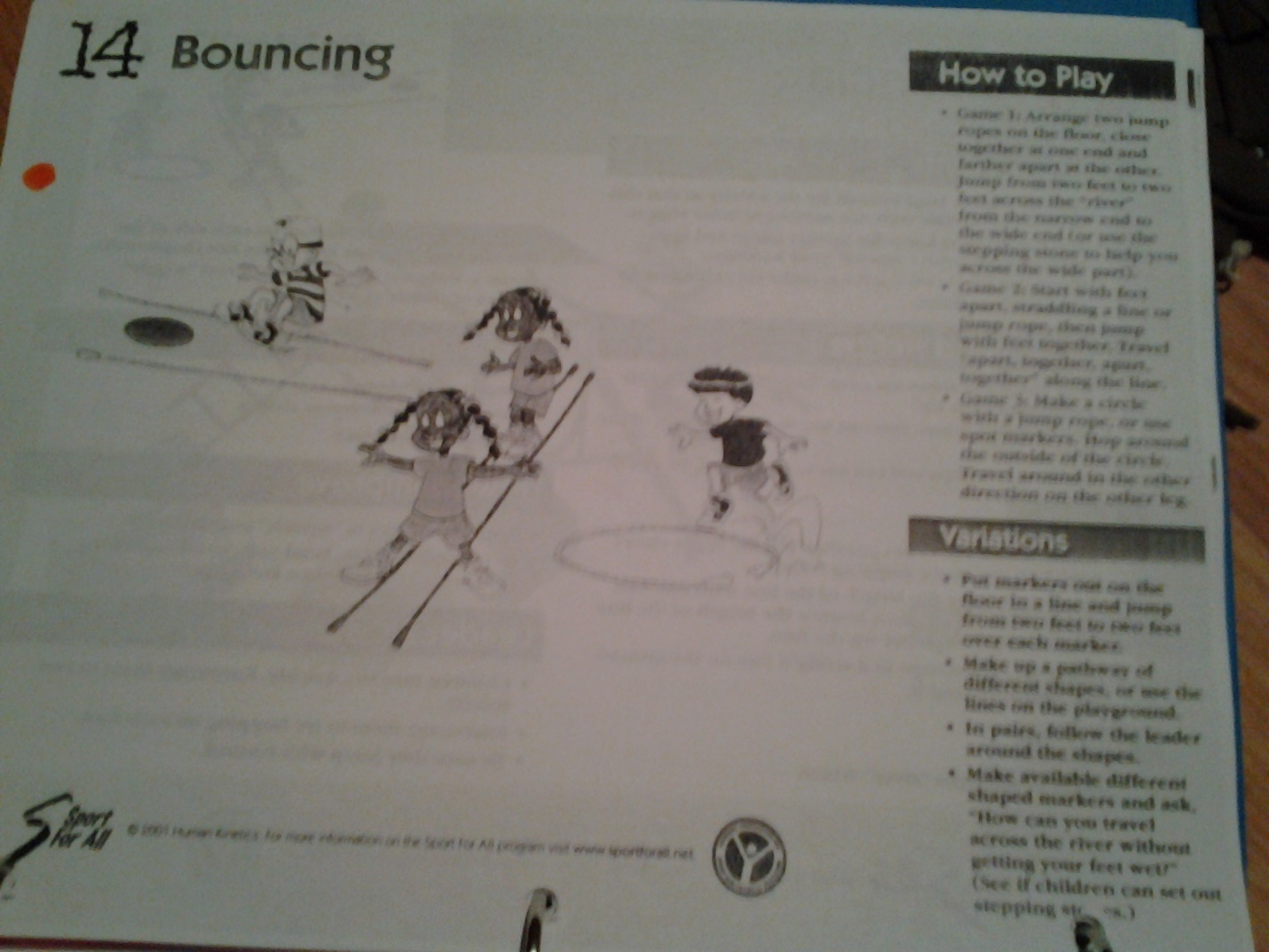 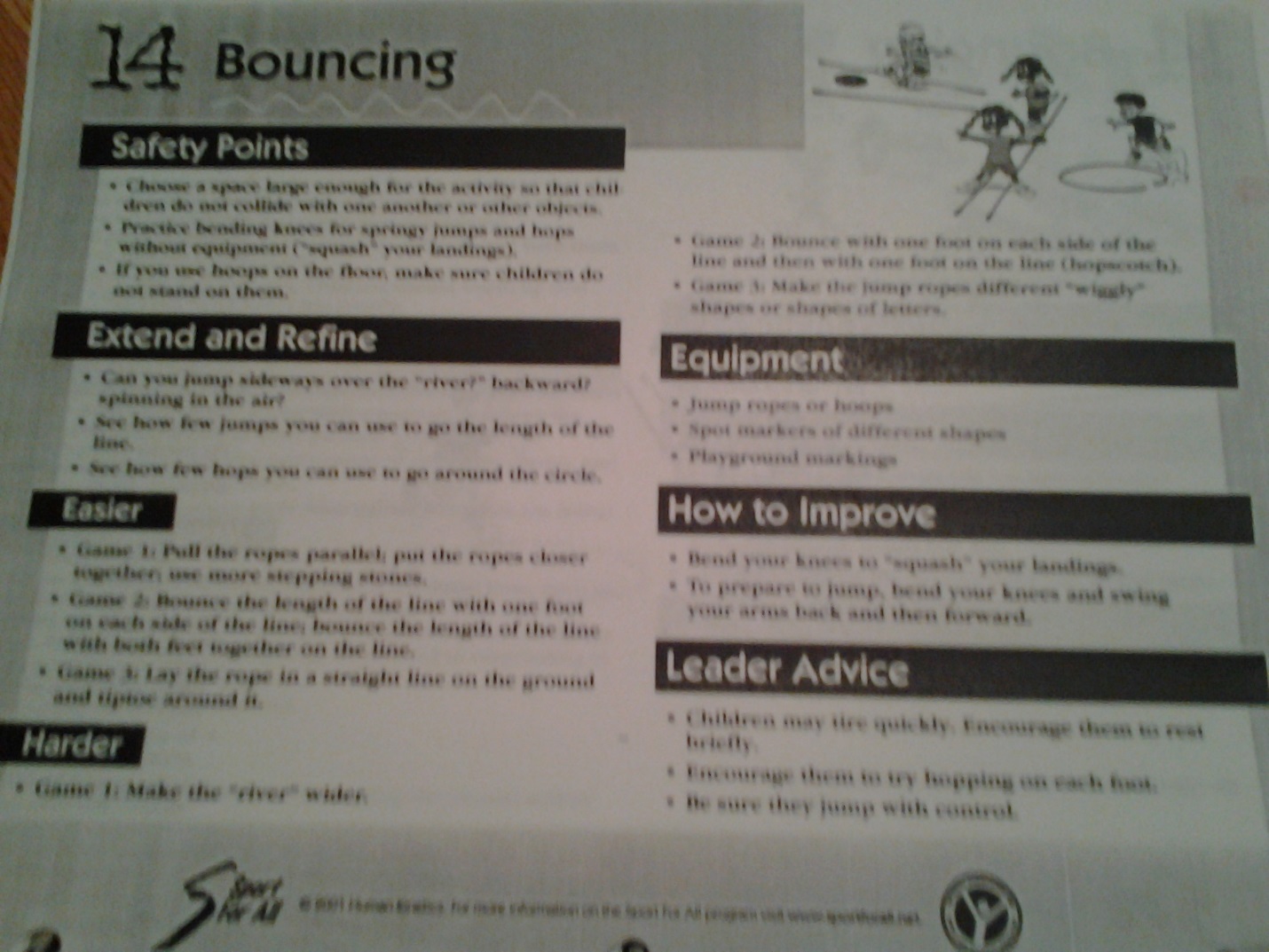 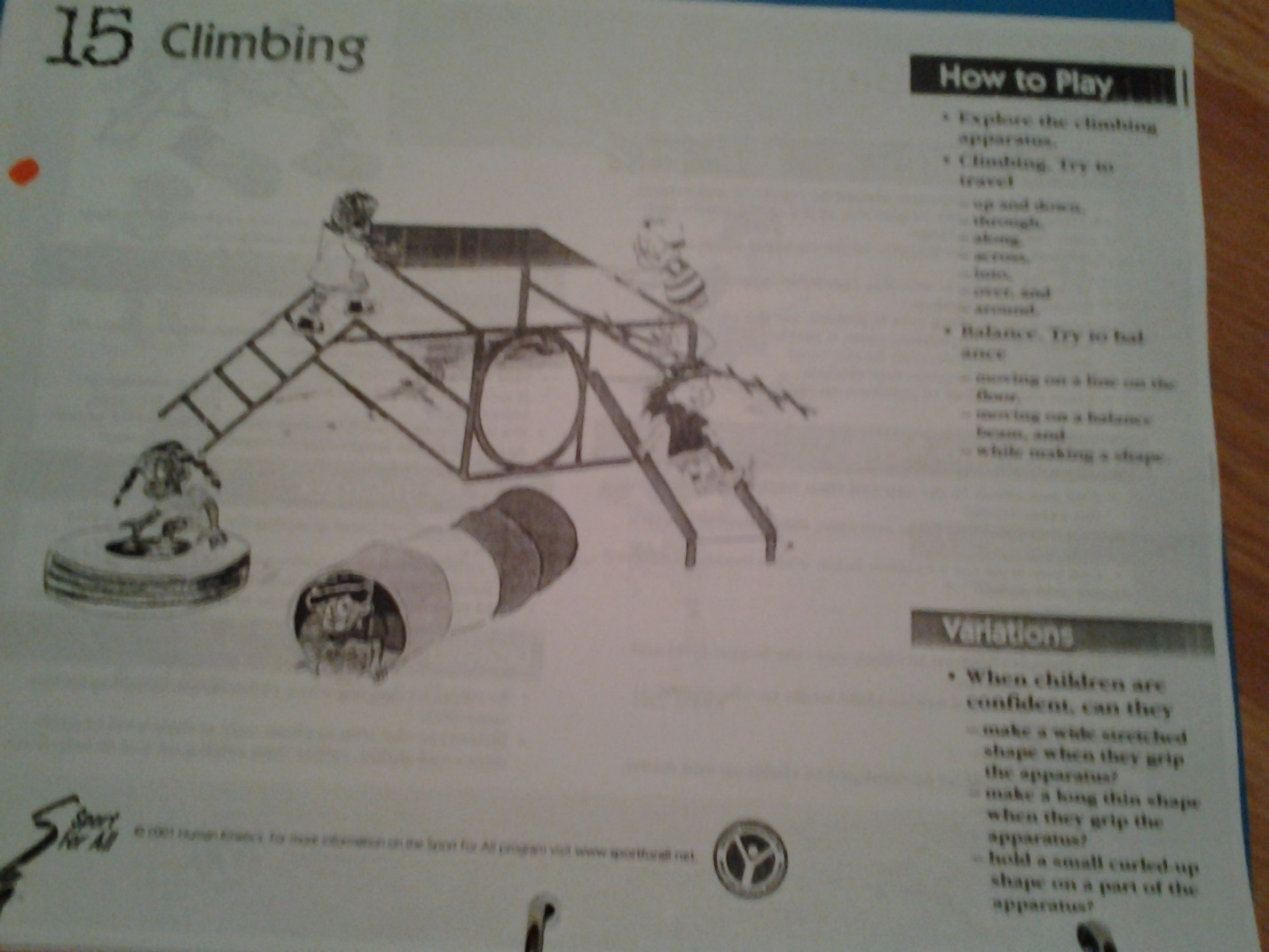 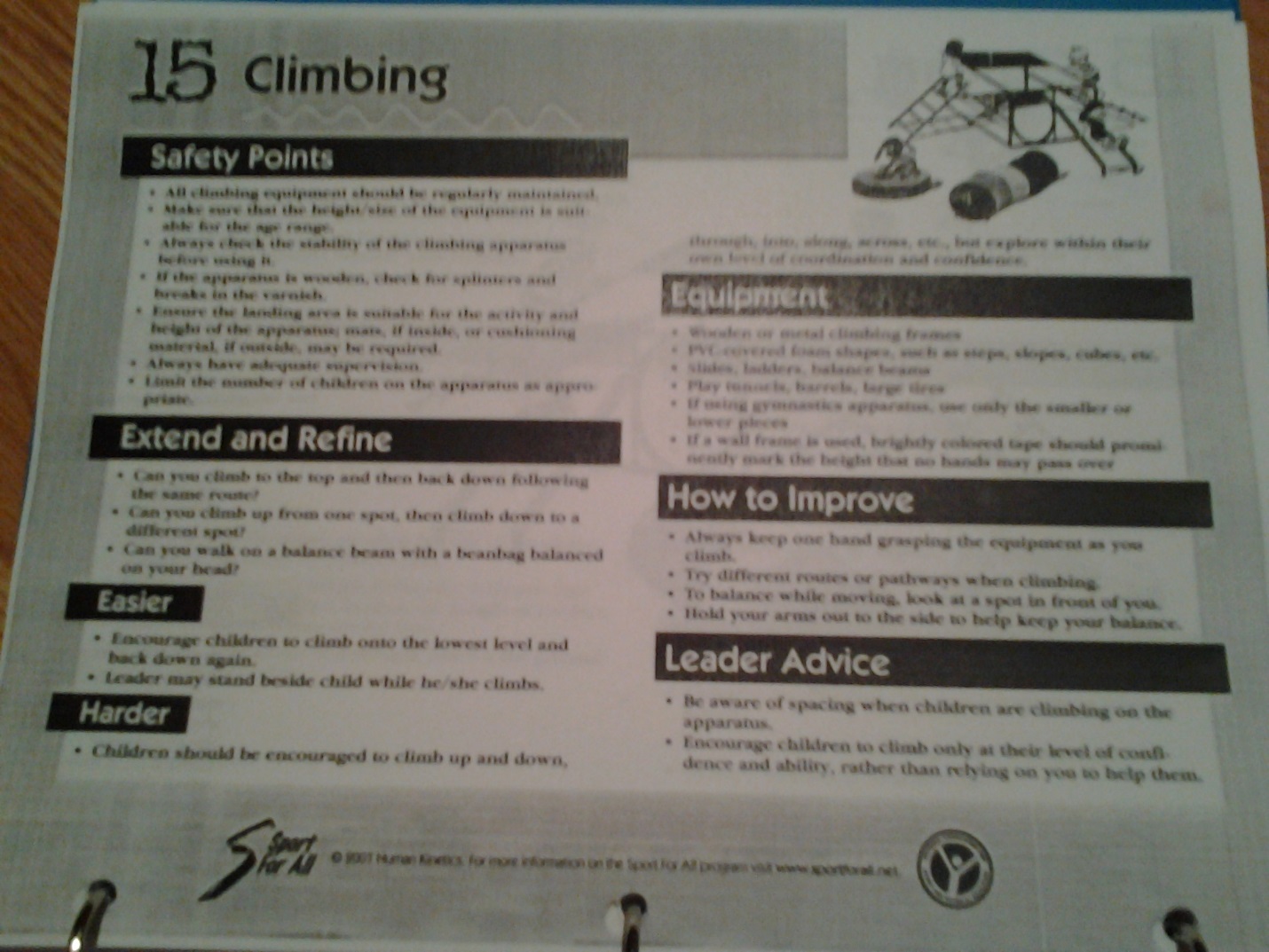 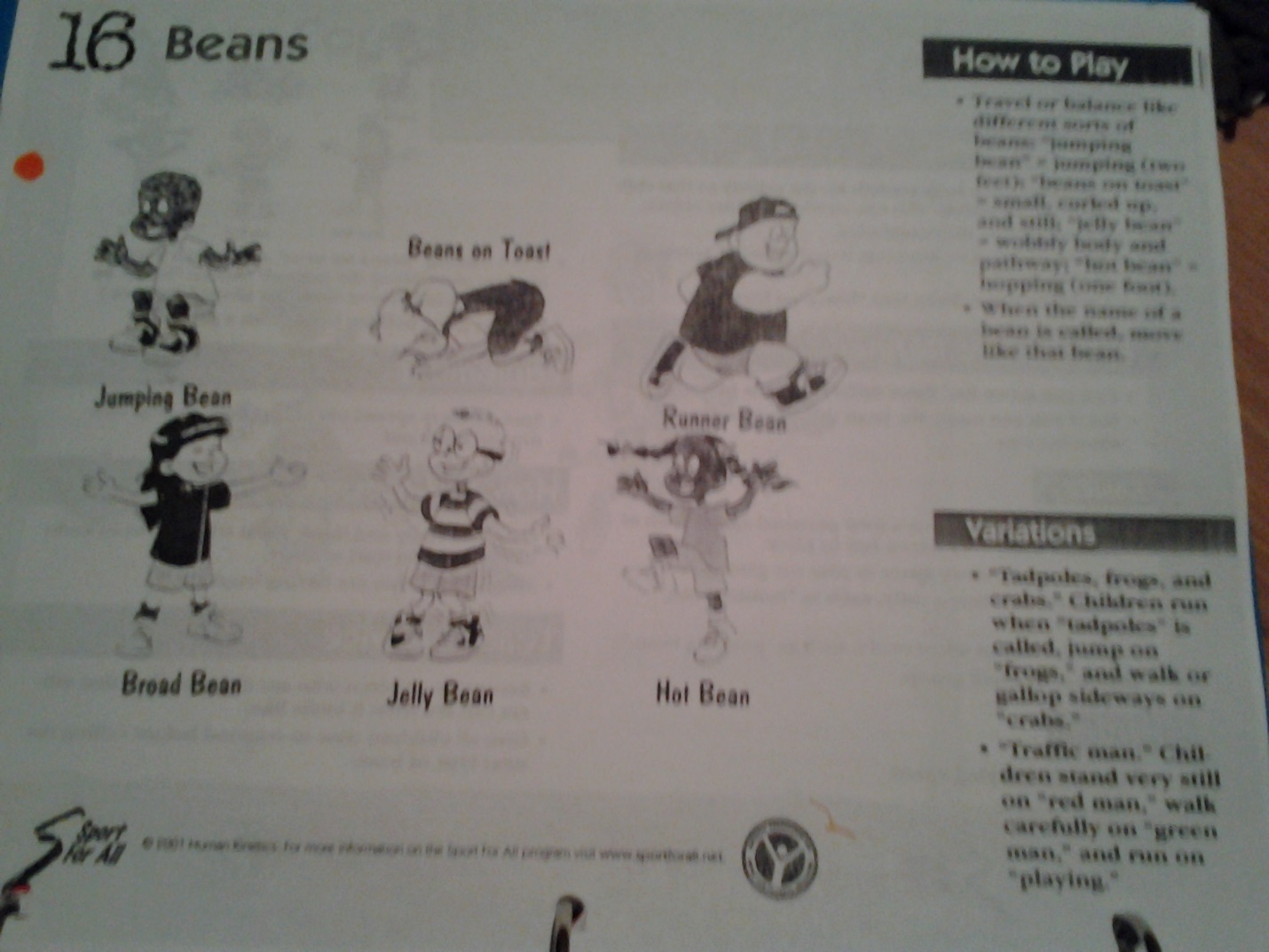 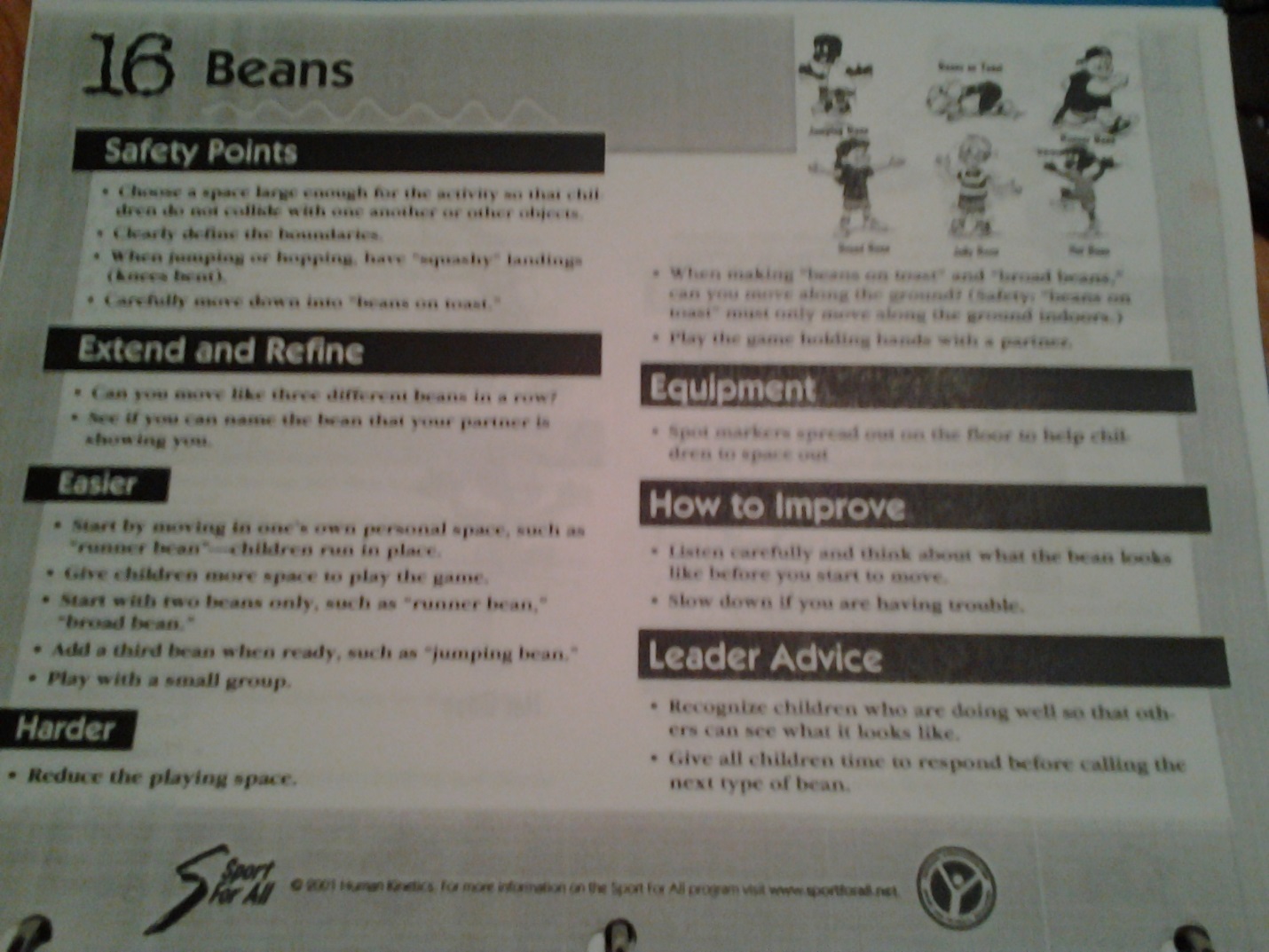 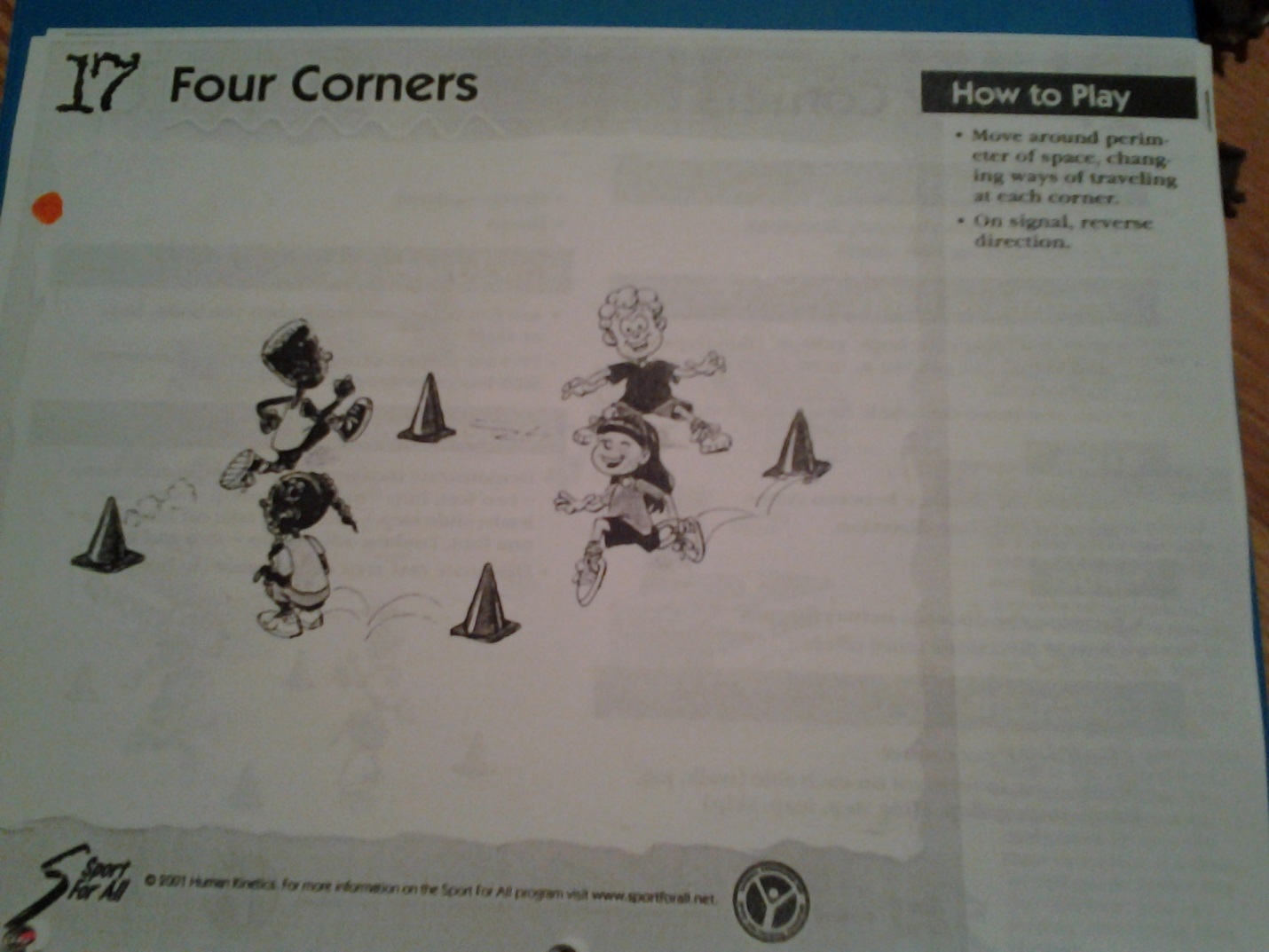 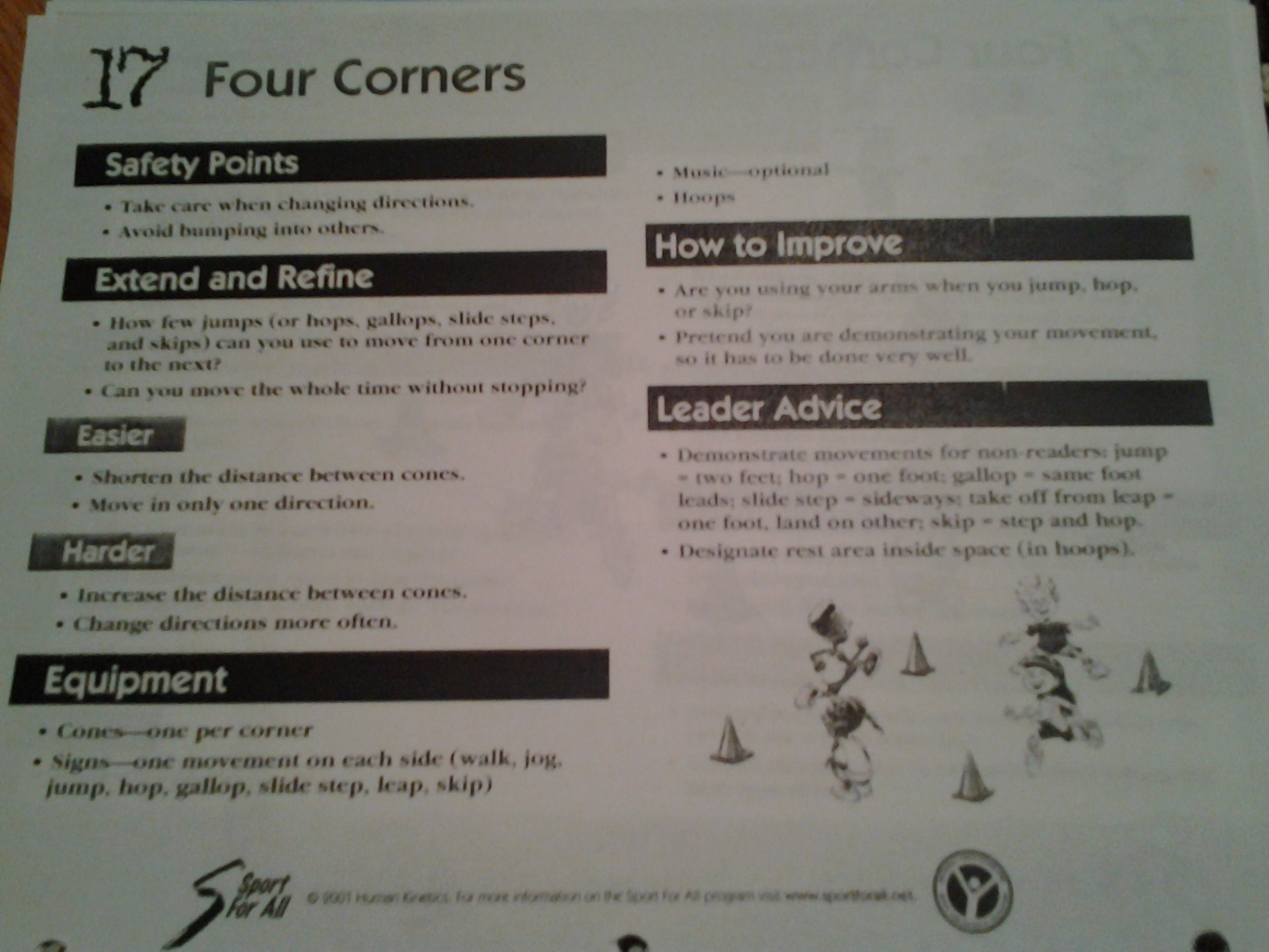 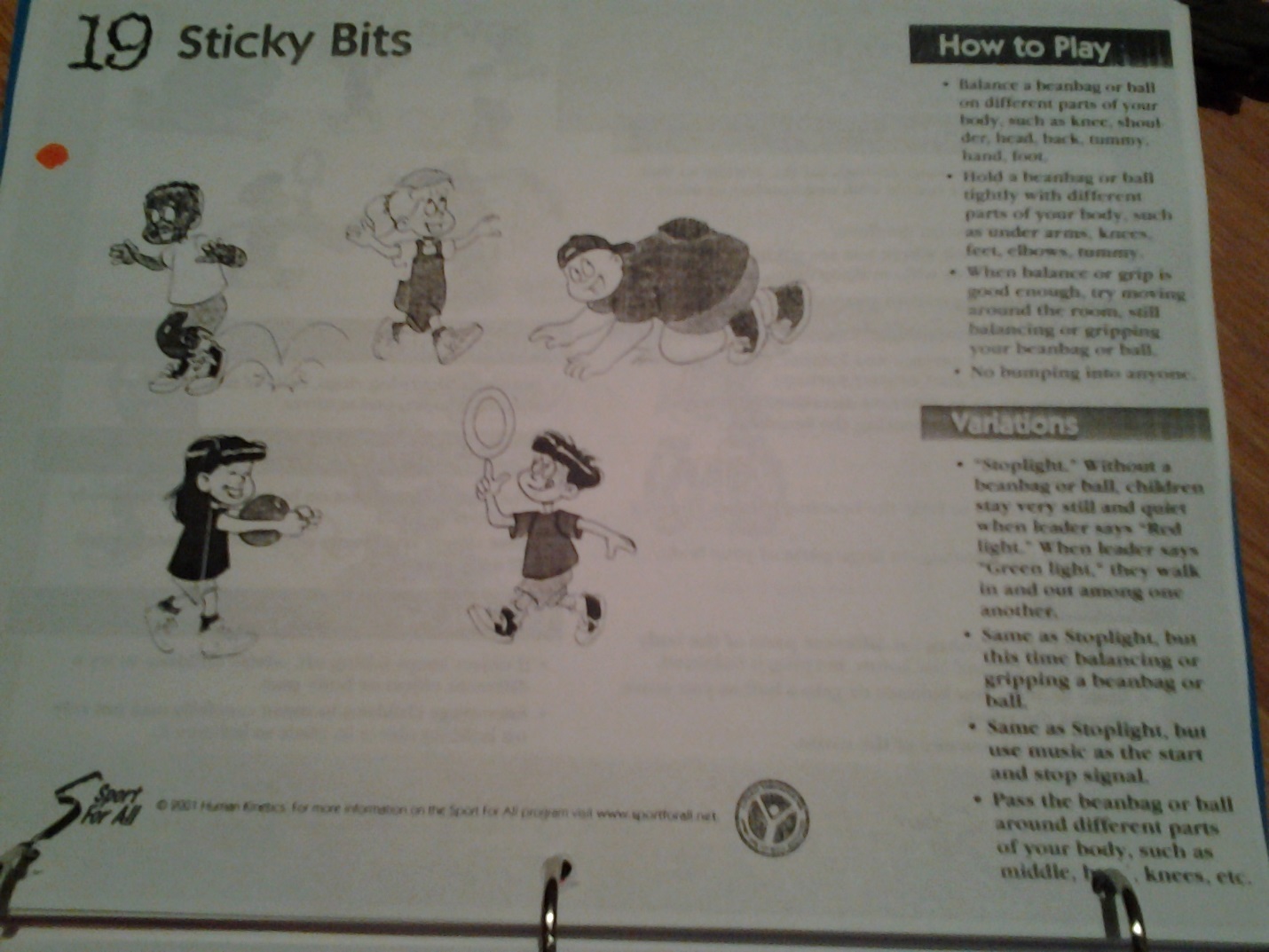 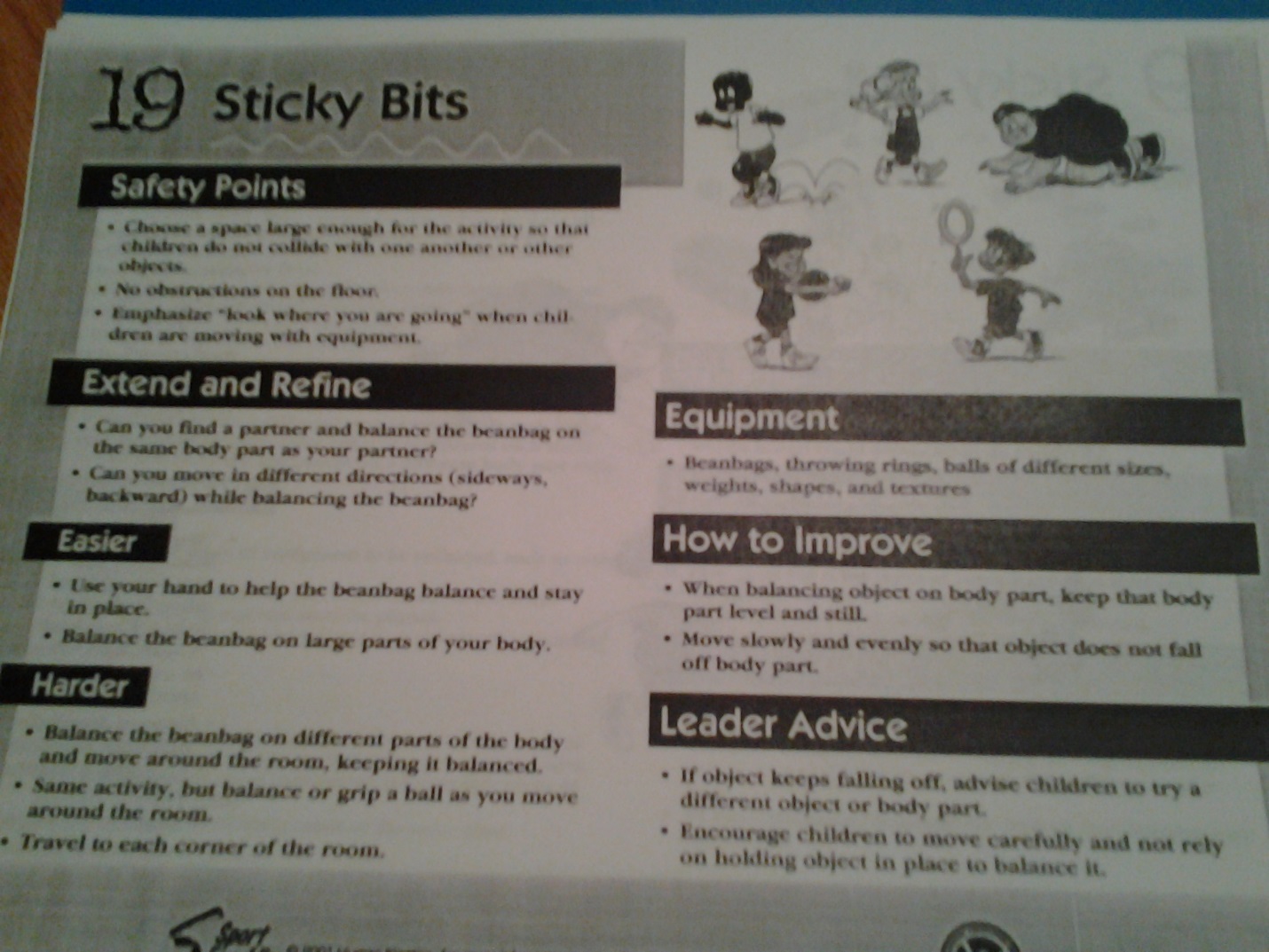 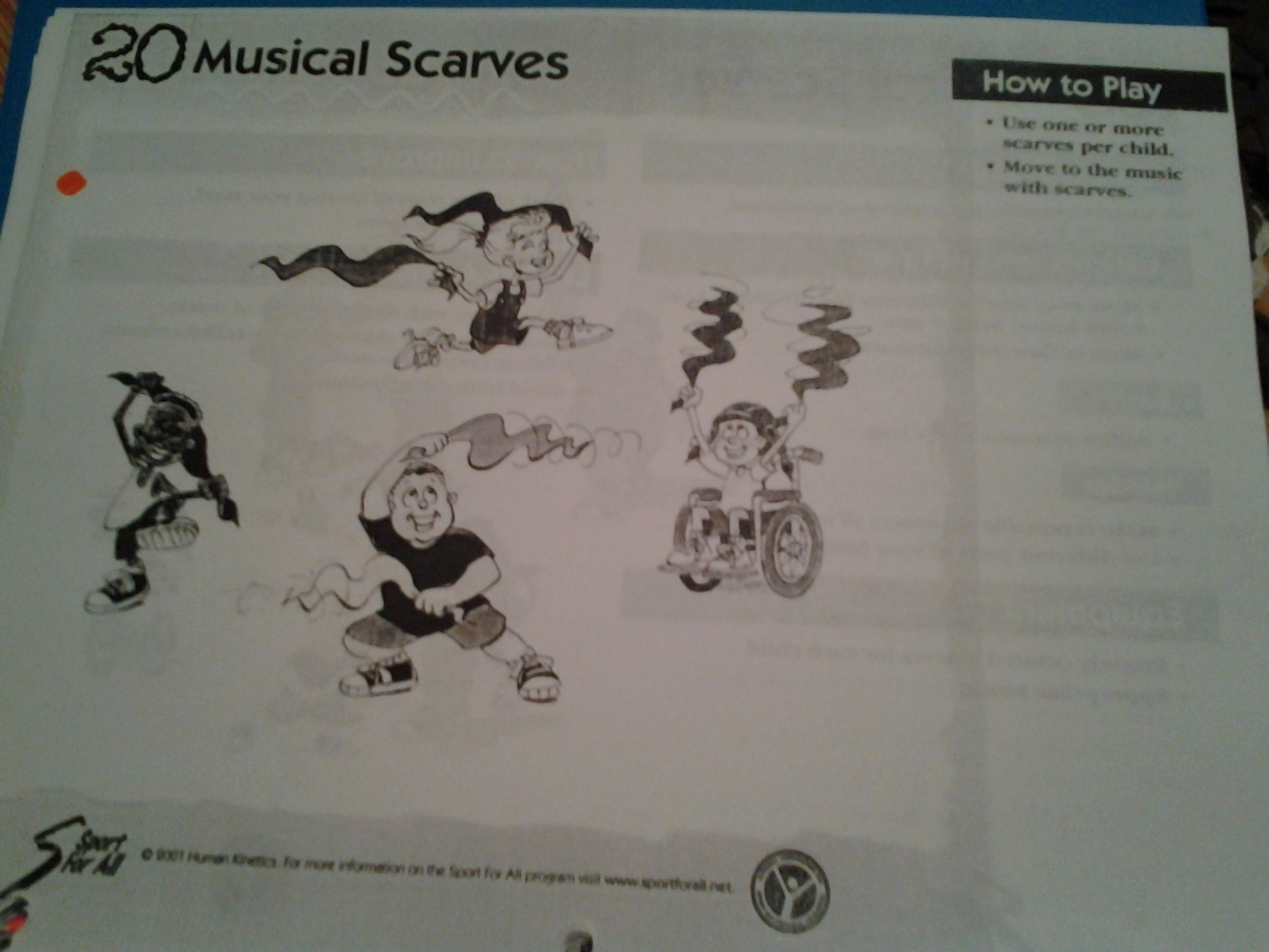 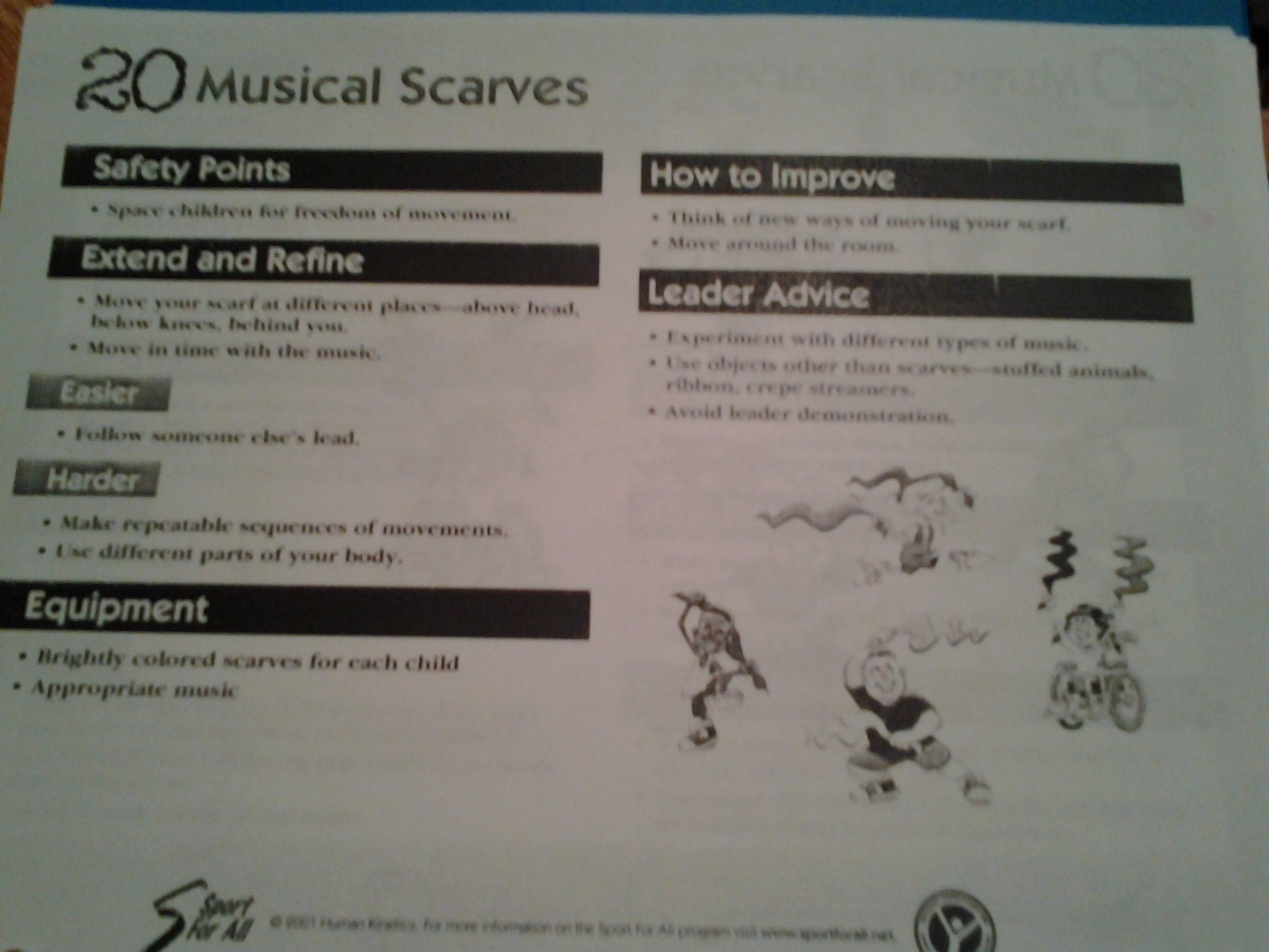 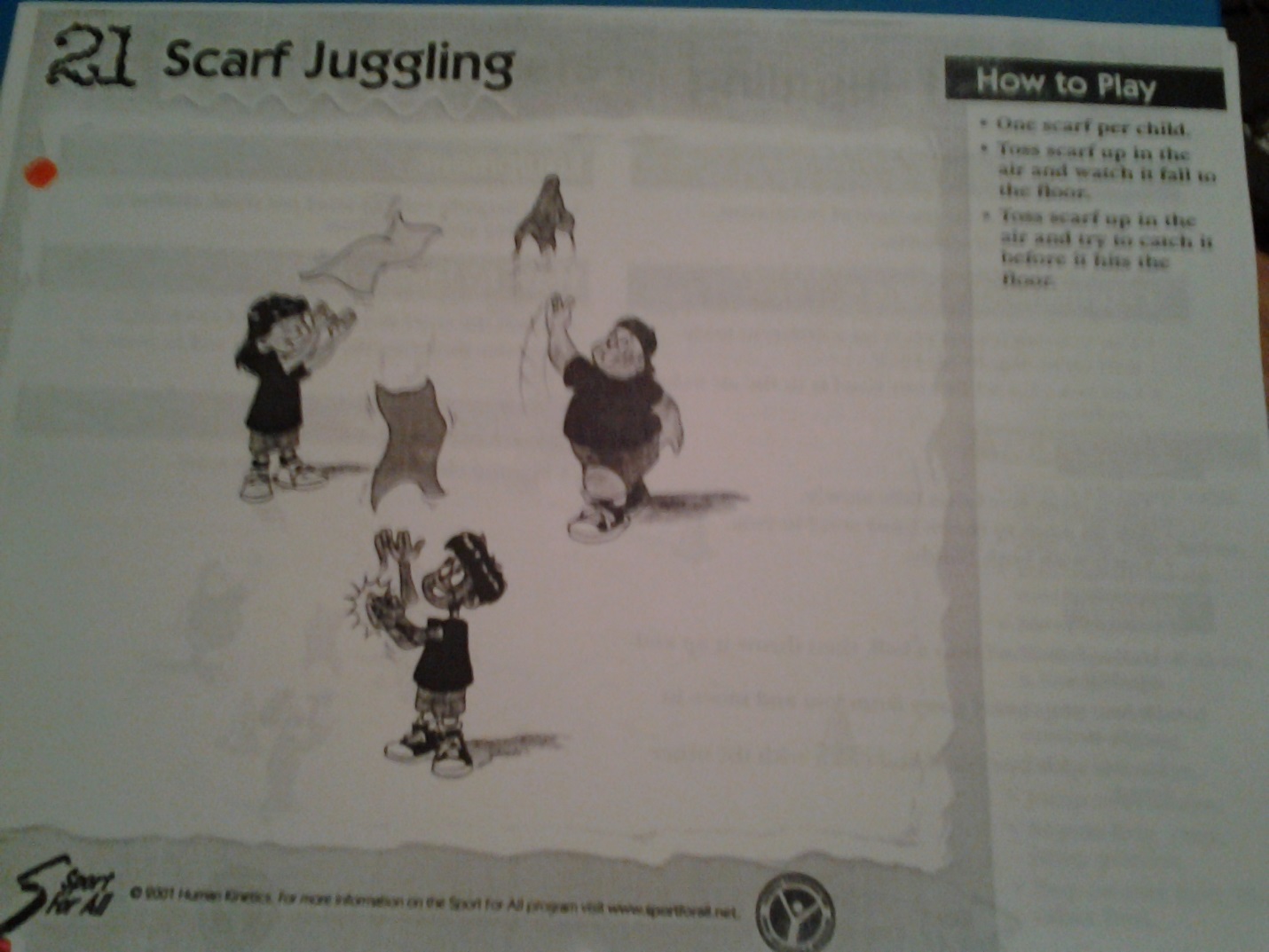 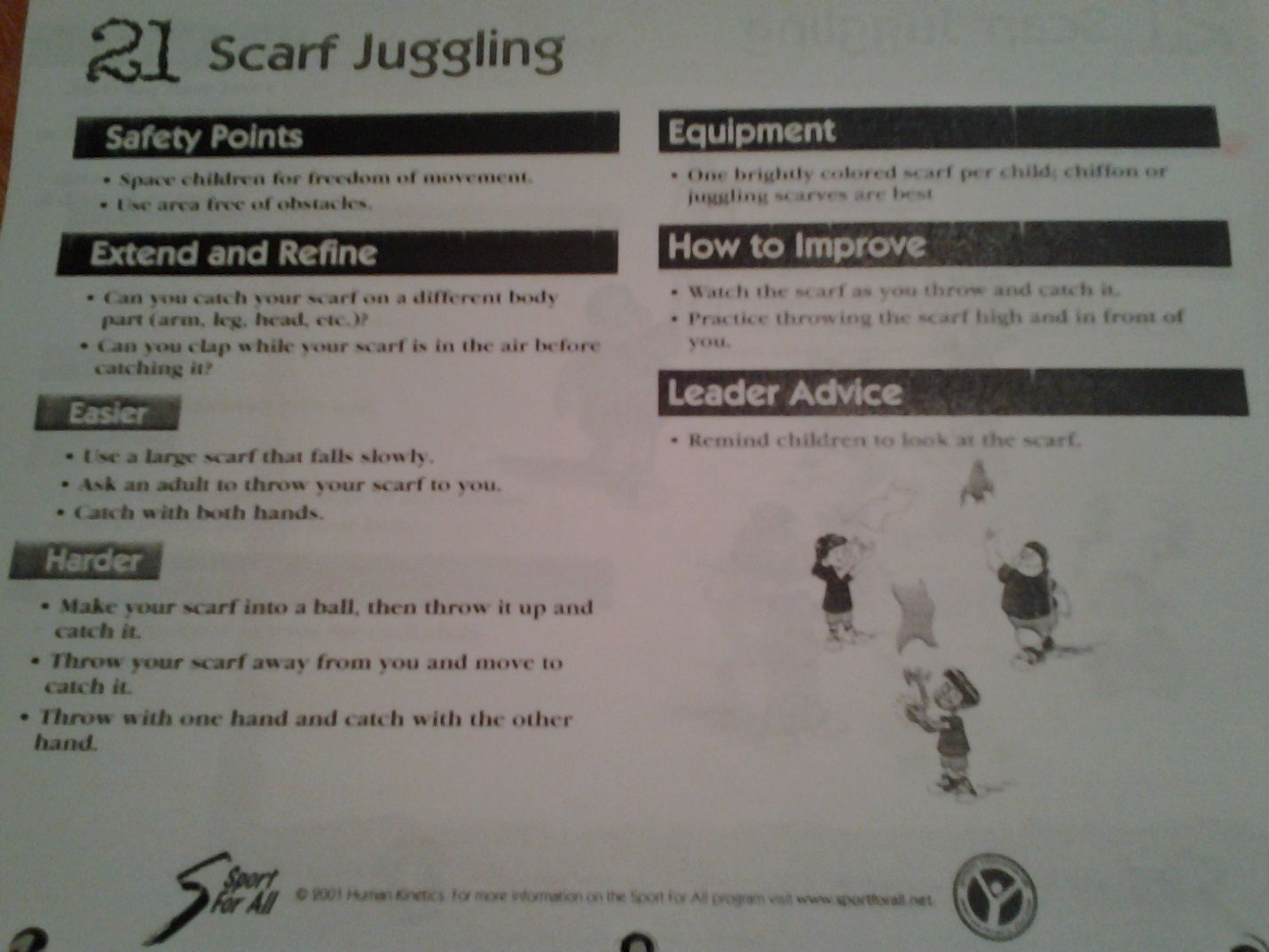 Lessons are from Sport For All  -  Human KineticsGrades 3-5AnimalsBouncingClimbingBeansFour CornersSticky BitsMusical ScarvesScarf JugglingVisual cues; such as using words along with a peer tutor will be used for the visually impaired.  For those who speak a different language, picture cards are helpful.DateEquipmentCheck OutCheck In 10 Spot Markers10 Jump Ropes10 Playground Markings10 PVC-covered foam shapes1 Play Tunnel1 brightly colored tape roll10 cones8 Movement Signs1 CD Player1 Music CD10 beanbags10 Throwing Rings10 Different sized balls10 Brightly colored scarves